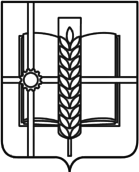    РОССИЙСКАЯ ФЕДЕРАЦИЯ   РОСТОВСКАЯ ОБЛАСТЬЗЕРНОГРАДСКИЙ РАЙОНМУНИЦИПАЛЬНОЕ ОБРАЗОВАНИЕ«Зерноградское городское поселение»АДМИНИСТРАЦИЯ  ЗЕРНОГРАДСКОГО ГОРОДСКОГО ПОСЕЛЕНИЯПОСТАНОВЛЕНИЕ от 12.10.2023 № 337			               		г. ЗерноградВ соответствии со статьей 264.2 Бюджетного кодекса Российской Федерации, статьей 52 Федерального закона от 06.10.2003 N 131-ФЗ "Об общих принципах организации местного самоуправления в Российской Федерации", статьей 45 Решения Собрания депутатов Зерноградского городского поселения от 13.09.2013 года № 32 «Об утверждении Положения «О бюджетном процессе в Зерноградском городском поселении», Администрация Зерноградского городского поселения п о с т а н о в л я е т:Утвердить отчет об исполнении бюджета Зерноградского городского поселения Зерноградского района за 9 месяцев 2023 года по доходам в сумме 93564,8 тыс. рублей, по расходам в сумме 135057,7 тыс. рублей с превышением расходов над доходами (дефицит бюджета поселения) в сумме 41492,9 тыс. рублей.Определить, что держателем оригинала отчета об исполнении бюджета Зерноградского городского поселения Зерноградского района за 9 месяцев 2023 года является финансово-экономический сектор Администрации Зерноградского городского поселения.Отчет об исполнении бюджета Зерноградского городского поселения Зерноградского района за 9 месяцев 2023 г. размещен в информационно-коммуникационной сети «Интернет» на официальном сайте Администрации Зерноградского городского поселения.В целях информирования населения Зерноградского городского поселения обнародовать сведения о ходе исполнения бюджета поселения за 9 месяцев 2023 года согласно приложению к настоящему постановлениюНаправить настоящее постановление и отчет об исполнении бюджета Зерноградского городского поселения Зерноградского района  за 9 месяцев 2023 года в Собрание депутатов Зерноградского городского поселения и Контрольно-счетную палату Зерноградского района.Опубликовать настоящее постановление в печатном средстве массовой информации Зерноградского городского поселения «Зерноград официальный» и разместить на официальном сайте Администрации Зерноградского городского поселения в информационно-телекоммуникационной сети «Интернет».Контроль за выполнением постановления возложить на заведующего финансово-экономическим сектором Администрации Зерноградского городского поселения.Заместитель главы Администрации  Зерноградского  городского поселения	                        	      В.О. МалышеваПриложениек постановлению АдминистрацииЗерноградского городского поселения                                                                                                     от 12.10.2023 № 337СВЕДЕНИЯо ходе исполнения бюджета Зерноградского городского поселения Зерноградского района за 9 месяцев 2023 годаИсполнение бюджета  Зерноградского городского поселения Зерноградского района за 9 месяцев 2023 года составило по доходам в сумме 93564,8тыс. рублей или 13,0% к годовому плану доходов и по расходам в сумме 135057,7тыс. руб. или 17,4% к годовому плану. Дефицит бюджета поселения по итогам 9 месяцев 2023 года составил 41492,9  тыс. рублей. Информация об исполнении бюджета Зерноградского городского поселения Зерноградского района за 9 месяцев 2023г. прилагается.Налоговые и неналоговые доходы бюджета поселения исполнены в сумме 88427,2 тыс. рублей или 56,5 % к годовым плановым назначениям. В сравнении с аналогичным периодом прошлого года объем собственных доходов бюджета Зерноградского городского поселения Зерноградского района снизился на 1955,0 тыс. руб. или на 2,2 %. Объем безвозмездных поступлений составил 5137,6 тыс.рублей в том числе безвозмездные поступления от других бюджетов бюджетной системы Российской Федерации в бюджет Зерноградского городского поселения Зерноградского района за 9 месяцев 2023 года составили 10885,6 тыс.рублей и возврат остатков субсидий, субвенций и иных межбюджетных трансфертов, имеющих целевое назначение -5748,0 тыс.рублей.       В части расходов на финансирование бюджетных учреждений культуры Зерноградского городского поселения, включая финансовое обеспечение муниципального задания, за 9 месяцев 2023 года направлено 13321,3 тыс. руб. что составляет 72,3 % к годовым плановым назначениям. На жилищно-коммунальное хозяйство направлено 74801,2 тыс. руб. или 14% к годовым плановым назначениям.На дорожное хозяйство направлено 18335,3 тыс. руб. или 41,8% к годовым плановым назначениям.На реализацию муниципальных программ из бюджета Зерноградского городского поселения Зерноградского района за 9 месяцев 2023г. направлено 118833,0 тыс.руб., что составляет 15,8 % к годовым плановым назначениям, и 15,3 % всех расходов бюджета Зерноградского городского поселения Зерноградского района. Просроченные долги по обязательствам бюджета Зерноградского городского поселения Зерноградского района отсутствуют. По итогам 9 месяцев 2023 года муниципальный долг Зерноградского городского поселения Зерноградского района отсутствует. Просроченная кредиторская задолженность бюджета Зерноградского городского поселения Зерноградского района за 9 месяцев 2023 года отсутствует.Показатели бюджета Зерноградского городского поселения Зерноградского района за 9 месяцев 2023годаНаименование показателейУтвержденные бюджетные назначения на 2023 годКассовое исполнение123НАЛОГОВЫЕ И НЕНАЛОГОВЫЕ ДОХОДЫ156538,688427,2НАЛОГИ НА ПРИБЫЛЬ, ДОХОДЫ56299,6    40080,3Налог на доходы физических лиц56299,640080,3НАЛОГИ НА ТОВАРЫ (РАБОТЫ, УСЛУГИ), РЕАЛИЗУЕМЫЕ НА ТЕРРИТОРИИ РОССИЙСКОЙ ФЕДЕРАЦИИ8065,76792,0Акцизы по подакцизным товарам (продукции), производимым на территории Российской Федерации8065,76792,0НАЛОГИ НА СОВОКУПНЫЙ ДОХОД7237,15223,4Единый сельскохозяйственный налог7237,15223,4НАЛОГИ НА ИМУЩЕСТВО73494,526061,0Налог на имущество физических лиц, взимаемый по ставкам, применяемым к объектам налогообложения, расположенным в границах поселений5650,0645,4Транспортный налог30094,16536,8Земельный налог37750,4     18878,8ЗАДОЛЖЕННОСТЬ И ПЕРЕРАСЧЕТЫ ПО ОТМЕНЕННЫМ НАЛОГАМ,СБОРАМ И ИНЫМ ОБЯЗАТЕЛЬНЫМ ПЛАТЕЖАМ0,0-6,6Земельный налог ( по обязательствам, возникшим до 1 января 2006 года), мобилизуемый на территориях поселений0,0-6,6ДОХОДЫ ОТ ИСПОЛЬЗОВАНИЯ ИМУЩЕСТВА, НАХОДЯЩЕГОСЯ В ГОСУДАРСТВЕННОЙ И МУНИЦИПАЛЬНОЙ СОБСТВЕННОСТИ5191,43260,0Доходы в виде прибыли, приходящейся на доли в уставных (складочных) капиталах хозяйственных товариществ и обществ, или дивидендов по акциям, принадлежащим Российской Федерации, субъектам Российской Федерации или муниципальным образованиям0,04,8Доходы, получаемые в виде арендной платы за земельные участки, государственная собственность на которые не разграничена и которые расположены в границах поселений, а также средства от продажи права на заключение договоров аренды указанных земельных участков3959,01923,2Доходы, получаемые в виде арендной платы, а также средства от продажи права на заключение договоров аренды за земли, находящиеся в собственности поселений (за исключением земельных участков муниципальных бюджетных и автономных учреждений)285,1263,5Доходы от сдачи в аренду имущества, составляющего казну поселений (за исключением земельных участков)947,3299,4Плата по соглашениям об установлении сервитута в отношении земельных участков , находящихся, в государственной или муниципальной собственности0,05,6Прочие доходы от использования имущества и прав, находящихся в государственной и муниципальной собственности(за исключением имущества бюджетных и автономных учреждений, а также имущества государственных и муниципальных унитарных предприятий, в том числе казенных)0,0763,5Доходы от оказания платных услуг и компенсации затрат государства5748,06155,0ДОХОДЫ ОТ ПРОДАЖИ МАТЕРИАЛЬНЫХ И НЕМАТЕРИАЛЬНЫХ АКТИВОВ0,0706,7Штрафы, санкции, возмещение ущерба502,3155,4Прочие неналоговые доходы0,00,0БЕЗВОЗМЕЗДНЫЕ ПОСТУПЛЕНИЯ139895,15137,6Субвенции бюджетам поселений на выполнение передаваемых полномочий субъектов Российской Федерации0,20,2Дотации бюджетам городских поселений на поддержку мер по обеспечению сбалансированности бюджетов1199,4900,0Субсидии бюджетам городских поселений на софинансирование создания (реконструкции) объектов спортивной инфраструктуры массового спорта на основании соглашений о государственно-частном (муниципально - частном) партнерстве или концессионных соглашений131629,20,0Прочие межбюджетные трансферты, передаваемые бюджетам поселений435960,39985,4Возврат остатков субсидий, субвенций и иных межбюджетных трансфертов, имеющих целевое назначение, прошлых лет-5748,0-5748,0Итого доходов719579,793564,8РасходыРасходыРасходыОбщегосударственные вопросы40334,025087,1Функционирование Правительства Российской Федерации, высших исполнительных органов государственной власти субъектов Российской Федерации, местных администраций17395,39804,4Обеспечение деятельности финансовых, налоговых и таможенных органов и органов финансового (финансово-бюджетного ) надзора1137,3790,5Резервные фонды0,00,0Другие общегосударственные расходы21801,414492,2Национальная безопасность и правоохранительная деятельность4625,43206,6Гражданская оборона50,00,0Защита населения и территории от чрезвычайных ситуаций природного и техногенного характера, пожарная безопасность4575,43206,6Национальная экономика43960,718418,6Дорожное хозяйство ( дорожные фонды)43865,818335,2Другие вопросы в области национальной экономики94,483,4Жилищно-коммунальное хозяйство535777,474801,2Жилищное хозяйство4518,7271,7Коммунальное хозяйство495351,652576,0Благоустройство35907,121953,5Образование7,57,5Культура, кинематография 18516,8     13356,2Социальная политика100,068,1Физическая культура и спорт133102,9112,4Итого расходов776424,7135057,7Дефицит (-),  профицит (+)-56845,041492,9ИСТОЧНИКИ ВНУТРЕННЕГО ФИНАНСИРОВАНИЯ ДЕФИЦИТА БЮДЖЕТА56845,041492,9Изменение остатков средств на счетах по учету средств бюджета56845,0     41492,9